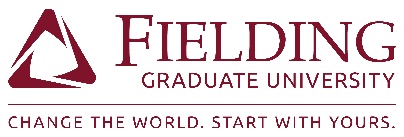 DR. SALLY PETERSON RESEARCH EXCELLENCE AWARD2022 NOMINATION FORMDr. Sally Peterson is a 1983 graduate from the Fielding Graduate University Clinical Psychology Program. Dr. Peterson was among the first Fielding graduates licensed clinical psychologists in New York state. Her dissertation, The New Dyad: Older Women and Younger Men, investigated 79 dyads consisting of an older woman and a younger man who were at least a generation apart in age.The purpose of this Award is to foster and strengthen faculty and student collaboration, recognize outstanding contributions to the scholarly community, and continue the advancement of research at Fielding. The Award is funded by the endowment associated with the Award and established thanks to the generosity of the James S. Peterson Foundation, the David B. Peterson Foundation, the Holly Peterson Foundation, and the Michael A. Peterson Foundation.This Award is presented annually to a Fielding faculty-student team whose work appeared in a peer-reviewed publication in the previous calendar year. Nominations may be made by Fielding core faculty, program directors, or academic leaders. Self-nominations are not permitted. A committee of the university’s academic leaders will review nominations. The Award will be announced at Fielding’s National Session and in university publications in January 2023. A one-time honorarium of $2,000 will be shared by the faculty-student team. The nomination deadline is March 31, 2022. To nominate a publication team, please complete the nomination form fields below and submit your nomination to research@fielding.edu. Full name, title, and preferred contact information of the nominator:Reference to the peer-reviewed publication you are nominating for the Award (co-authors must include both Fielding faculty and student/s, APA style of reference is preferred). The publication date must be between January 1 and December 31, 2021.Full name, title, and preferred contact information of at least one member of the team you are moninating. Please explain why this publication deserves to receive the Dr. Sally Peterson Research Excellence Award (200 words max). 